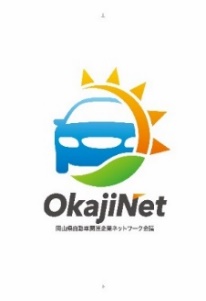 おか自ネット経営及び人材分科会では、省人・無人化をテーマとした企業見学を下記のとおり開催いたしますので、ぜひご参加くださいますようお願い申し上げます。見学先であるHILLTOP㈱様では、多品種、単品、24時間無人稼働を実現する生産管理「HILLTOP system」を実現され、搬送用ロボットを使用した工場内流通の自動化、加工プログラミングの無人化の取り組みなどされています。また、中小企業ならではのユニークなアイデアで働き方をPRする事で、新卒マーケットでは採用5名に対し、エントリー数3,000名を超えるなど人材採用・育成にも力を入れておられます。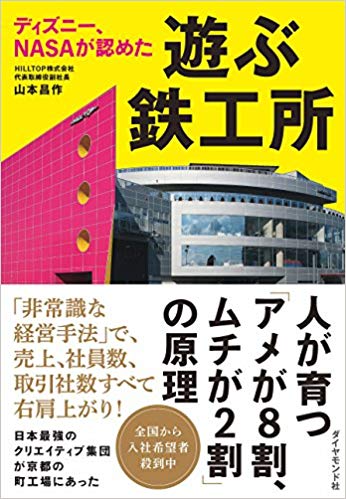 　なお、おか自ネット会員以外の方もご参加いただけます。記以上◆ 開催日　　令和元年１１月２０日（水）１３：３０～１５：３０◆ 見学先    HILLTOP株式会社（京都府宇治市大久保町成手1-30）◆ 行      　程　  ◆ 対象者　　おか自ネット会員、岡山県内自動車関連企業◆ 募集定員　　35名（先着順）　※原則1社2名まで。応募多数の場合、1社1名にさせていただく場合がございますのでご了承ください。◆ 参加費　　無料◆ 申込方法　　申込書に必要事項をご記入の上、FAXまたはメールにてお申込みください。◆ 申込締切　　令和元年１１月８日（金）１７：００まで◆ 共　　催　　岡山県、（公財）岡山県産業振興財団◆ 連絡窓口　 （公財）岡山県産業振興財団 研究開発支援課　三谷・小倉TEL:086-286-9651　FAX;086-286-9676　E-mail:jidousya@optic.or.jp  【岡山県自動車関連企業ネットワーク会議（経営・人材分科会）】企業見学（ＨＩＬＬＴＯＰ㈱）　参加申込書FAX 086-286-9676　E-mail:jidousya@optic.or.jp　※締切：１１月８日(金)（公財）岡山県産業振興財団 研究開発支援課　三谷・小倉　宛て※参加申込書にご記入いただいた情報は、事業運営上必要な範囲内で、適切に使用させ　ていただきます。時　　間項　　目13：20HILLTOP㈱現地集合　※公共交通機関をご利用ください。最寄り駅（近鉄大久保駅・JR新田駅）から徒歩15分。タクシーをご利用される方は近鉄大久保駅をおすすめします。13：30～15：30HILLTOP㈱　見学　・会社説明（13：30～14：00）代表取締役副社長 山本 昌作 氏 または 専務取締役　山本　昌治　氏・工場等見学（14：00～15：00）　工場、オフィス(プログラマー)、ラボ、品質管理、開発、レストラン・意見交換（15：00～15：30）15：30現地解散企業・団体名参加者役職　　　　　　　　　　　　　氏名参加者役職　　　　　　　　　　　　　氏名連絡先携帯番号：　　　　　　　　　　　　　※当日連絡が可能なもの。　　　　連絡先ＭＡＩＬ：所在地〒おか自ネット会員有無会員　　　　・　　　　非会員備考欄